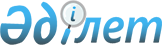 Риддер қаласының аумағында жолаушылар мен багажды қалалық қатынаста автомобильмен тұрақты тасымалдауға бірыңғай тарифті белгілеу туралы
					
			Күшін жойған
			
			
		
					Шығыс Қазақстан облысы Риддер қаласы әкімдігінің 2015 жылғы 28 желтоқсандағы № 1325 қаулысы. Шығыс Қазақстан облысының Әділет департаментінде 2016 жылғы 29 қаңтарда № 4365 болып тіркелді. Күші жойылды - Шығыс Қазақстан облысы Риддер қаласы әкімдігінің 2018 жылғы 15 мамырдағы № 369 қаулысымен
      Ескерту. Күші жойылды - Шығыс Қазақстан облысы Риддер қаласы әкімдігінің 15.05.2018 № 369 қаулысымен (алғашқы ресми жарияланған күнінен кейін күнтізбелік он күн өткен соң қолданысқа енгізіледі).

      РҚАО-ның ескертпесі.

      Құжаттың мәтінінде түпнұсқаның пунктуациясы мен орфографиясы сақталған.
      Қазақстан Республикасының 2003 жылғы 4 шілдедегі "Автомобиль көлігі туралы" Заңының 19-бабына сәйкес, Риддер қаласының әкімдігі ҚАУЛЫ ЕТЕДІ:
      1. Риддер қаласының аумағында жолаушылар мен багажды қалалық қатынаста автомобильмен тұрақты тасымалдауға барлық маршруттар үшін бірыңғай тариф 75 (жетпіс бес) теңге мөлшерінде белгіленсін.
      2. Осы қаулы оның алғашқы ресми жарияланған күнінен кейін күнтізбелік он күн өткен соң қолданысқа енгізіледі.
      "Келісілді"
      2015 жыл "28" желтоқсан
					© 2012. Қазақстан Республикасы Әділет министрлігінің «Қазақстан Республикасының Заңнама және құқықтық ақпарат институты» ШЖҚ РМК
				
      Риддер қаласының әкімі

Ж. Мұратов

      Риддер қалалық

      мәслихатының хатшысы

И. Панченко 
